Catanduvas, 08 a 11 de setembro.1-A professora escolheu uma fábula (história) bem legal, espero que você goste, leia em voz alta para treinar a leitura, depois conte a história a algum amigo ou familiar e pinte as figuras.O RATO DO CAMPO E O RATO DA CIDADE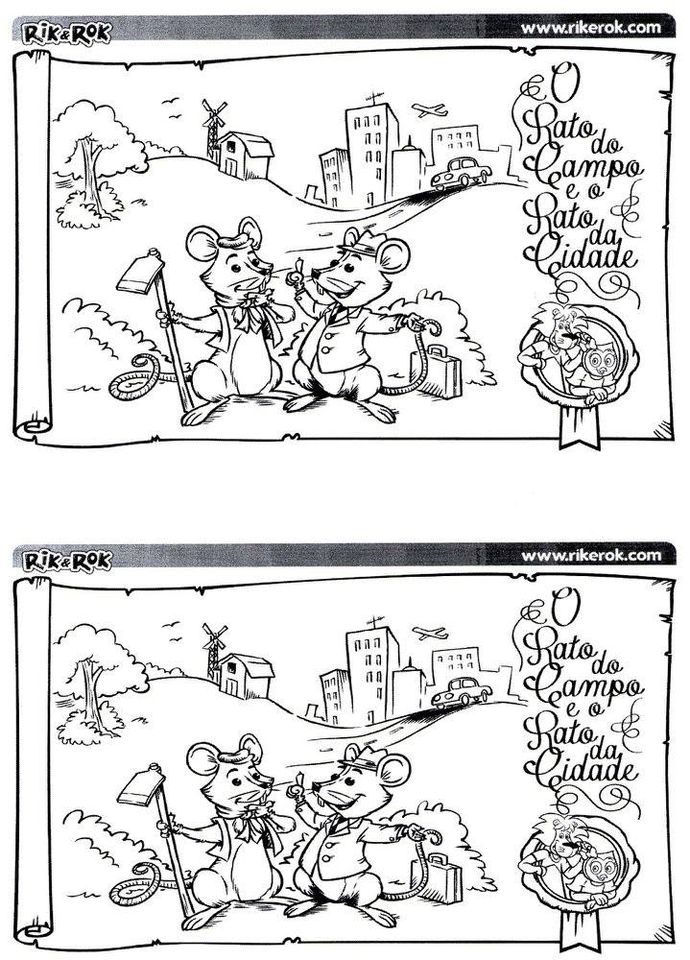 O rato Ratobias tinha uma vida simples e sossegada e morava no campo. O rato Ratomé morava na cidade, vivia de luxo e corria muito perigo. Ratobias vivia solto no campo e comia trigo e cevada. Ratomé morava em bueiros e comia nos melhores restaurantes da cidade. 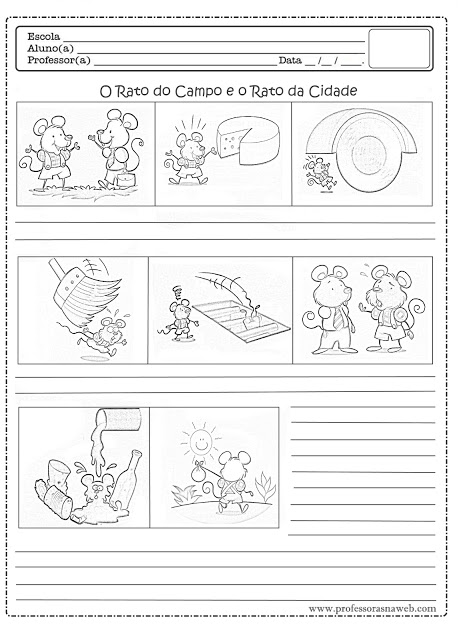      Um dia Ratomé foi até o campo visitar Ratobias e convidou-o para morar com ele na cidade.     Lá a comida é farta. Você vai saborear verdadeiras delícias — propôs Ratomé. — Boa ideia!      E lá se foi Ratobias para a cidade junto com Ratomé. Logo que chegaram, um carro quase atropelou Ratobias. — O que foi isso? — perguntou assustado o pobre do Ratobias. — Isso foi um carro, mas você logo se acostuma.      Em seguida, Ratomé entrou, como uma ventania, dentro de um bueiro. Ratobias, meio tonto, sem saber o que fazer, entrou logo atrás do amigo.      Quando pensou que fosse descansar da viagem e comer um pouco, uma água barrenta começou a cair bem em cima da cabeça dele. Uma porção de coisas foi aparecendo na frente do pobre ratinho cansado: lata vazia, garrafa, copinho de plástico, restos de cigarro, tudo isso boiando na água fedorenta. Vindo de fora, ouvia-se o barulho da chuva que caía pesada. Ratobias não conseguia acreditar no que estava acontecendo com ele.      Então, Ratomé disse: — Vamos ao melhor restaurante da cidade.       Ratobias ficou muito contente e logo se imaginou sentado à mesa e sendo muito bem servido pelos garçons, mas, quando chegaram ao restaurante, tiveram de entrar pela porta dos fundos. Dentro da cozinha do restaurante, Ratomé disse baixinho ao amigo: — Vamos! Coma o que quiser! Coma à vontade!      Com a boca cheia de água, Ratobias estava prestes a devorar um pedaço de queijo, quando o cozinheiro apareceu com a vassoura na mão. — Malditos ratos! — gritava o homem, ao mesmo tempo em que dava vassouradas, tentando atingir os dois ratinhos, que corriam desordenados.      Ufa! Ratobias e Ratomé conseguiram escapar do cozinheiro. Ratobias perdera a fome e, então disse: — Quer saber de uma coisa, amigo Ratomé? Eu vou é voltar para o campo. Lá é o meu lugar! — Nem pense nisso! A vida aqui é muito melhor. A comida é muito melhor.   — Não consigo escapar é dos perigos aqui da cidade. A sujeira toda nos bueiros em que você vive, os carros, cozinheiros perseguidores de ratos, vassouras… É muito chato ter de passar por tudo isso por causa de uma comida um pouco melhor. Não, isso não é para mim — disse o ratinho decidido. . Eu sou um pobre rato do campo e vivo mordiscando trigo e cevada, mas prefiro viver do jeito que sempre vivi, com tranquilidade.      Ratobias voltou para o campo. Lá, sim, ele se sentia feliz.      Ratomé ficou, porque a cidade era o seu lugar. Moral da história: Mais vale uma vida modesta com paz e sossego que todo o luxo do mundo com perigos e preocupações.                                                                                                    Fábula de EsopoAgora responda:1-No texto fala: “Lá a comida é farta”. O que esta palavra destacada quer dizer? Faça um X.Que tem pouca comida.Que tem comida em abundância.Que a comida é ruim.Que a comida é boa.2- Enumere a segunda coluna de acordo com a primeira:(1)Rato do campo                    (    )vida sossegada(2)Rato da cidade                     (    )corria muito perigo                                                  (    )vida de luxo                                                  (    )comia trigo e cevada                                                  (    )comia nos melhores restaurantes                                                   (    )vida simples3-Leia as questões a e b, e assinale com um X a resposta correta.A história “O rato do campo e o rato da cidade” mostra:(     ) as diferenças entre a vida no campo e a vida na cidade.(     ) os perigos que os ratos correm quando há gatos por perto.(     ) que a vida na cidade é mais importante que a vida no campo.(     ) que a vida no campo é mais importante que na cidade.Os personagens principais da história são:(     ) o rato do campo e os gatos.(     ) o rato da cidade e os donos da casa.(     ) os gatos e os donos da casa.(     ) o rato do campo e o rato da cidade.4- O que aconteceu com Ratobias, após cair num bueiro e quando pensou que fosse descansar da viagem e comer um pouco? (   )Uma água barrenta começou a cair bem em cima da cabeça dele. (   )Uma água limpa lavou o ratinho. (   )Uma água cheia de sabão afogou o ratinho. (    )Uma água com muitos ratos seguia ele.5-Desenhe a parte da história que você mais gostou e não se esqueça de enviar fotos das atividades para a professora.6-O rato da cidade fez um convite ao rato do campo.Faça nos balões uma coversa entre os dois ratinhos .O que você acha que eles falaram?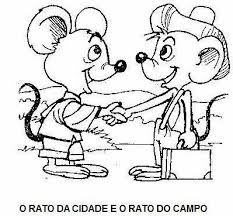 7- Vamos completar o convite do rato da cidade para o rato do campo, logo abaixo?BONS ESTUDOS!!!!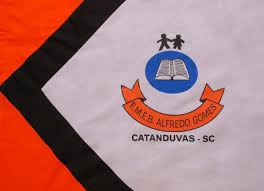 ESCOLA MUNICIPAL DE EDUCAÇÃO BÁSICA ALFREDO GOMES.DIRETORA: IVÂNIA NORA.ASSESSORA PEDAGÓGICA: SIMONE ANDRÉA CARL.ASSESSORA TÉCNICA ADM.: TANIA N. DE ÁVILA.PROFESSORA: ELIANE KARVASKIDISCIPLINA: LÍNGUA PORTUGUESACATANDUVAS – SCANO 2020 - TURMA 3º ANOCONVITEOLÁ PRIMO________________________,VENHA PASSARUNS DIAS AQUI COMIGO NA________________________.VOCÊ VAI VER QUE AQUI É BOM.A CIDADE É__________________E TEMOS MUITOS_______________PARA COMER.VENHA DIA________/_______/_______.ÀS_______:_______HORASENCONTRO-TE NA RODOVIÁRIA.SEU PRIMO____________________________________________.